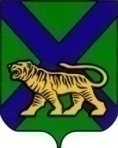 ТЕРРИТОРИАЛЬНАЯ ИЗБИРАТЕЛЬНАЯ КОМИССИЯ
ГОРОДА ДАЛЬНЕРЕЧЕНСКАРЕШЕНИЕ г. ДальнереченскВ целях реализации требований Федерального закона от 12 июня 2002 года № 67-ФЗ «Об основных гарантиях избирательных прав и права на участие в референдуме граждан Российской Федерации», п. 4 ст. 23 Избирательного Кодекса Приморского края, в соответствии с постановлением администрации Дальнереченска городского округа № 972 от 31 июля 2014 года «О внесении изменений в постановление администрации Дальнереченского городского округа № 14 от 14 января 2013 года «Об образовании избирательных участков на территории Дальнереченского городского округа», на основании данных о численности избирателей по состоянию на 01.01.2014 полученных с использованием государственной системы регистрации (учета) избирателей ГАС «ВЫБОРЫ», территориальная избирательная комиссия города ДальнереченскаРЕШИЛА:1. Внести изменения в решение территориальной избирательной комиссии города Дальнереченска  от 29 января 2013 года № 91/29 «Об утверждении количественного состава участковых комиссий избирательных участков, образованных на территории Дальнереченского городского округа», изложив приложение в следующей редакции (прилагается).2. Разместить настоящее  решение на официальном сайте Избирательной комиссии Приморского края в информационно-телекоммукационной сети «Интернет».3. Опубликовать настоящее решение в газете «Дальнеречье».Председатель  комиссии                                                        С.И.ВасильевСекретарь комиссии                                                            Н.Н. СиротенкоПриложение №1к решению территориальной избирательной комиссии города Дальнереченскаот «07» августа 2014 года № 126Количественный состав членов участковых избирательных комиссий города Дальнереченска.07.08.2014№ 126О внесении изменений в решениетерриториальной избирательной комиссиигорода Дальнереченска от 25 января 2013 года №91/29 «Об утверждении количественного состава участковых комиссий избирательных участков, образованных на территории Дальнереченскогогородского округа»№п/пНомер участковой избирательной комиссииЧислоизбирателейКоличество членов участковой избирательной комиссии с правом решающего голоса11011321911021357101103129411110413579110588610110612641211071334101108109510110910951011101315101111138811111212928111312181011141123101115122410111610621011171144611186979111942161120119411211003711223555